Четверг   – 23 апреля 2020гТема: Путешествие в Австралию.Цель: Познакомить детей с особенностью природы Австралии, расширять представления о разнообразии растительного и животного мира планеты, о том, что на разных материках обитают разные животные и растения.Утренняя гимнастикаhttps://www.youtube.com/watch?v=b0lnHl0cxGoОбразовательная деятельность:Природа и ребенок. Тема: «Путешествие с севера на юг». Обобщить материал о географических зонах нашей страны, формировать представление о разнообразии живой и неживой природы (презентация).Музыкальное развитие- http://dou8.edu-nv.ru/svedeniya-ob-obrazovatelnoj-organizatsii/938-dokumenty/6329-stranichka-muzykalnogo-rukovoditelyaРисование. Тема: «Мой любимый мишка». Продолжать учить  детей  рисовать игрушки с натуры. Знакомить с эскизом как этапом планирования работы (создать контурный рисунок), передавать цвет и фактуру любыми материалами по выбору. Воспитывать  любознательность, художественный вкус.Отгадайте загадку.Зверь забавный сшит из плюша:Есть и лапы, есть и уши.Меду зверю дай немногоИ устрой ему берлогу. (медведь).Для того чтобы нарисовать портрет, нам надо внимательно рассмотреть медведя. Из каких частей состоит наш гость? (ответы детей –  головы, туловища, и 4-лап). Какую форму имеет голова? Туловище ? Лапы? Уши? Какой он на ощупь? (ответы детей – он мягкий, сшит из меха).   Как вы думаете, с помощью чего был нарисован контур? С чего нужно начинать рисовать медвежонка? А потом? (ответы детей – ватными палочками, рисуем с головы, туловище и т.д. ). Шерстку медвежонка будем рисовать кусочком поролона. Берем кусочек поролона обмакиваем его в коричневую краску и окрашенной стороной прижимаем слегка к нарисованной линии головы. Следующий отпечаток накладываем рядом. Вначале нужно отпечатать по контуру, а потом внутри. Для того чтобы начать рисовать, нужно подготовить пальчики.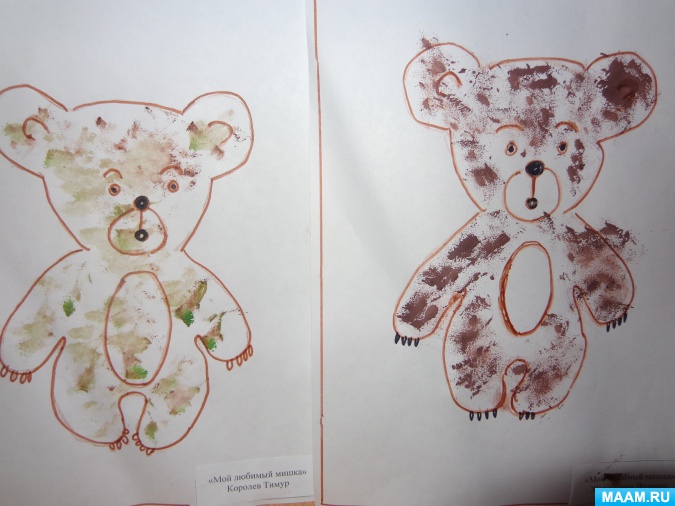 